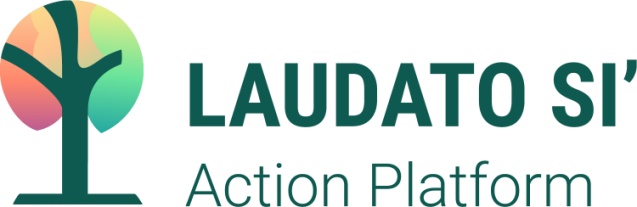 PrzykładZaangażowanie Wspólnoty Religijne_______________________________________________________Nazwa Zgromadzenia/Zakonu/StowarzyszeniaPublicznie zobowiązujemy się dołączyć do światowej wspólnoty katolickiej w odpowiedzi na apel papieża Franciszka o udział w siedmioletniej podróży w kierunku zrównoważonego rozwoju i integralnej ekologii poprzez opracowanie planu działania Laudato Si’.To zobowiązanie oznacza naszą gotowość:Podjąć „pilny apel” Laudato Si’, aby wysłuchać i odpowiedzieć na wołanie Ziemi i wołanie ubogich, czyniąc z tego priorytet wspólnoty;Aby poszerzyć nasze ciągłe nawrócenie ekologiczne poprzez doprowadzenie naszych członków do lepszego zrozumienia ich społeczno-ekologicznego powołania w duchu naszego charyzmatu;Włączyć każdy z siedmiu celów Laudato Si' w nasze życie i apostolat poprzez opracowanie systematycznego procesu przejścia do integralnej ekologii;Podejmować śmiałe, konkretne działania w duchu Laudato Si', aby stawić czoła licznym kryzysom dotykającym nasz wspólny dom – planetę i jej mieszkańców.Praktykować niestosowanie przemocy, gdy godzimy się i leczymy ból w stworzeniu oraz siejemy nadzieję na pokój.To zobowiązanie dokonuje się w wierze, nadziei i miłości, wiedząc, że uczestniczymy w Bożym dziele przemiany, „bo wiemy, że rzeczy mogą się zmienić” (LS 13). _______________________________________________________Podpisany przez przełożonego generalnego/wyższego przełożonego/przełożonego wspólnoty _______________________________________________________Data
Osoba kontaktowa Platformy Akcji Laudato Si’ (jeśli jest dostępna)Imię____________________________________________________________________LAUDATO SI!